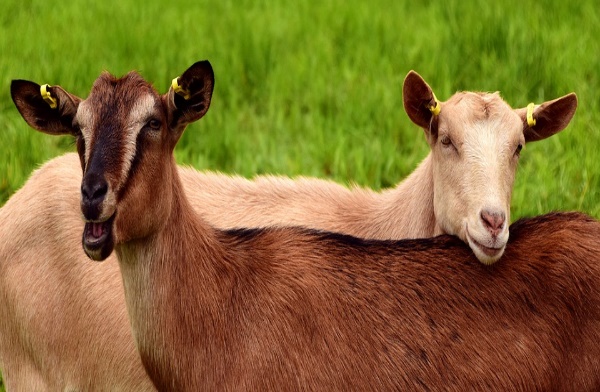 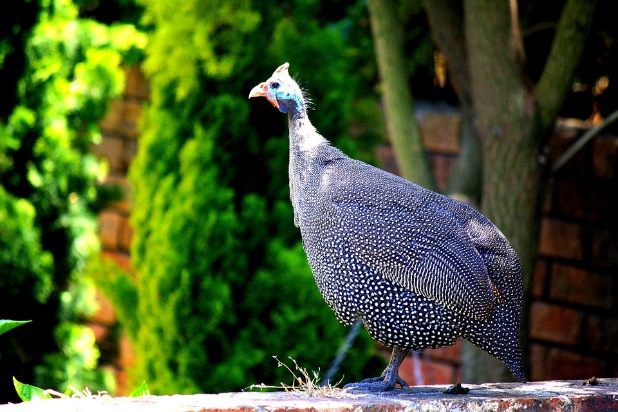 kozykřepelka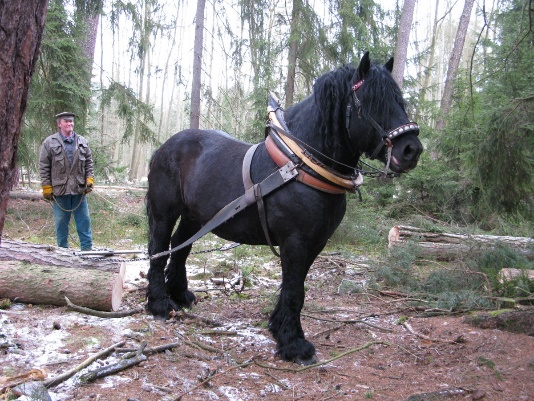 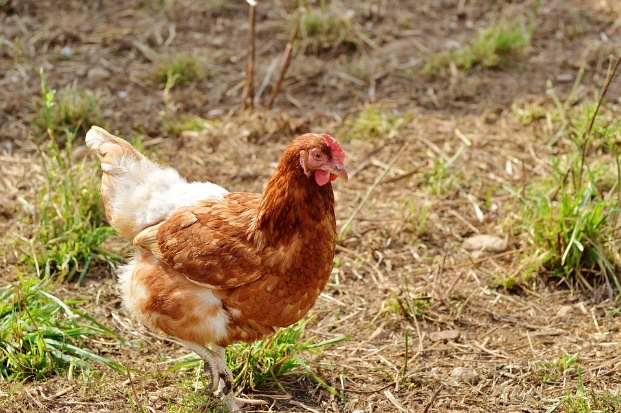 kůňslepice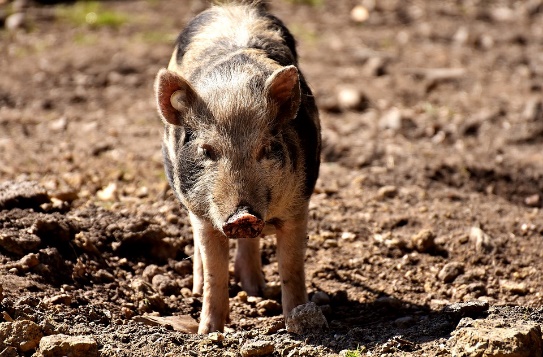 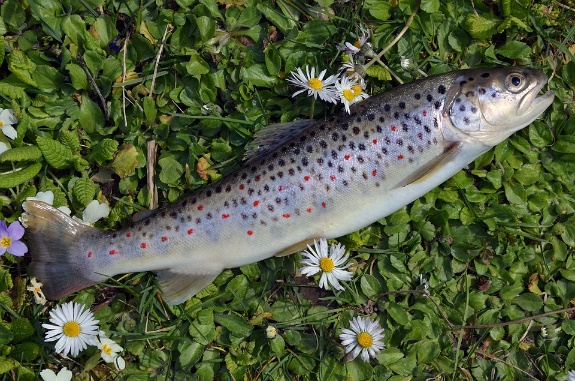 prasepstruh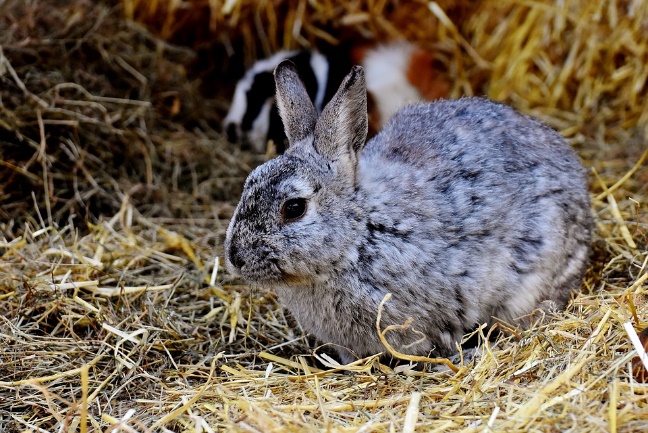 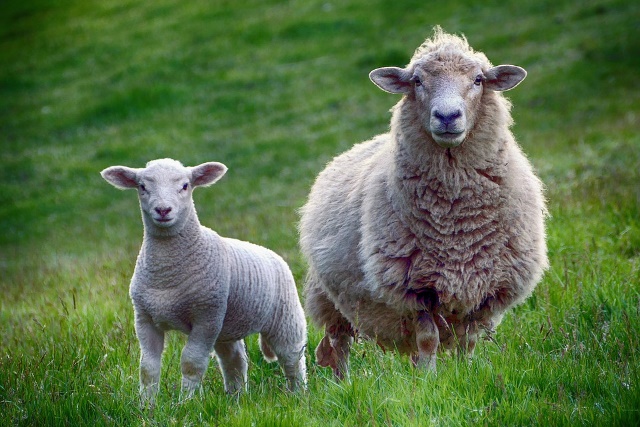 králíkovce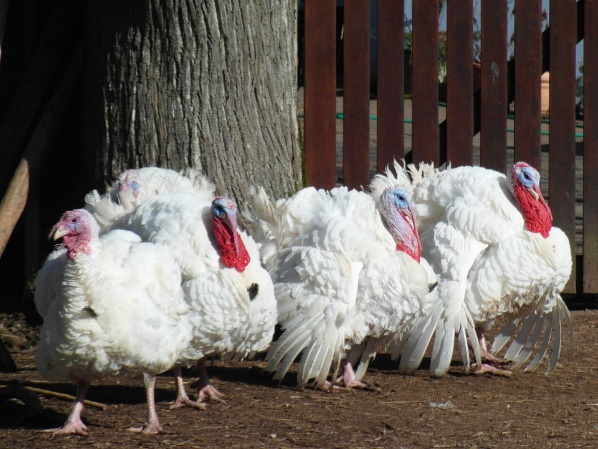 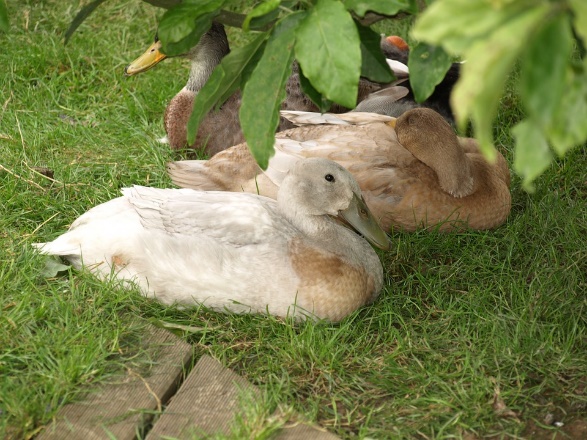 krůtakachna 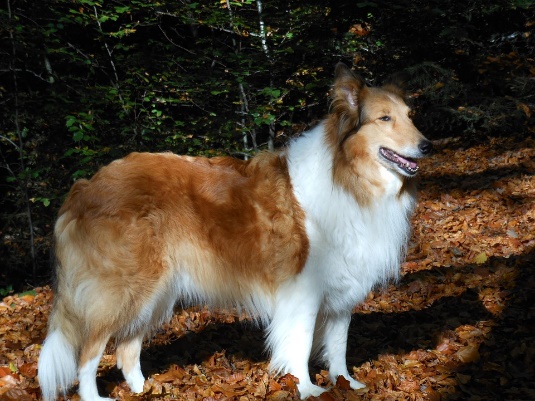 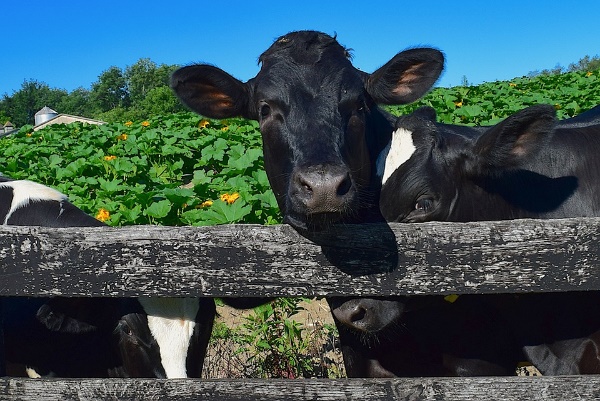 peskráva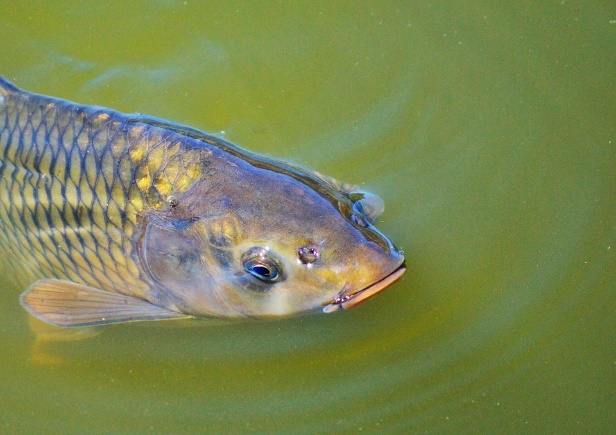 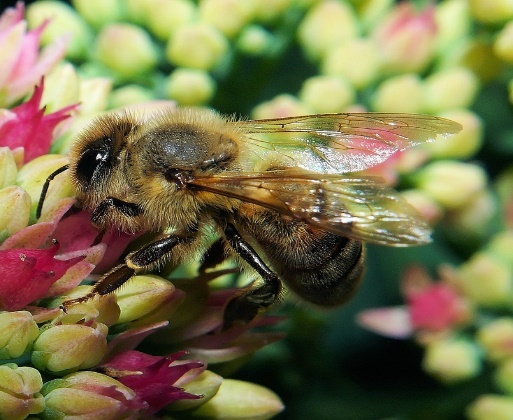 kaprvčela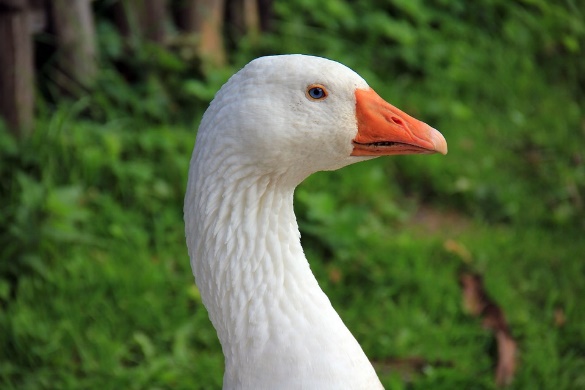 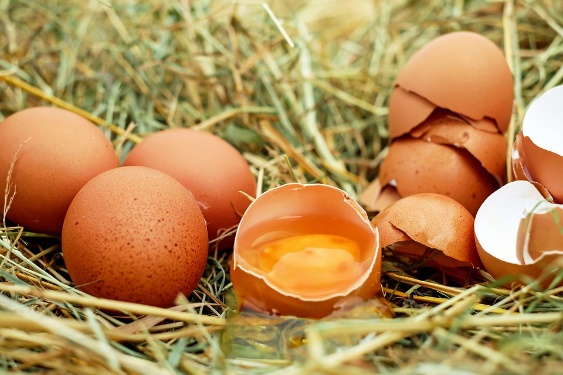 husavejce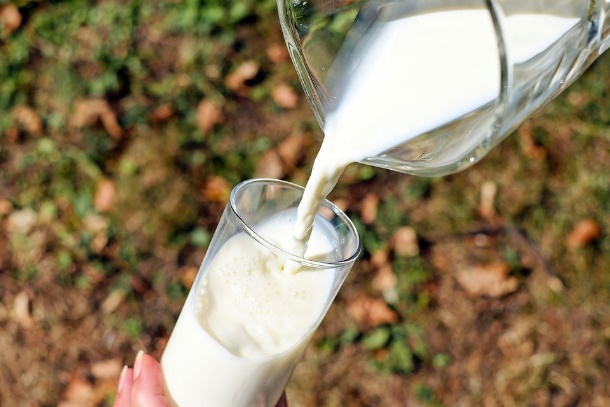 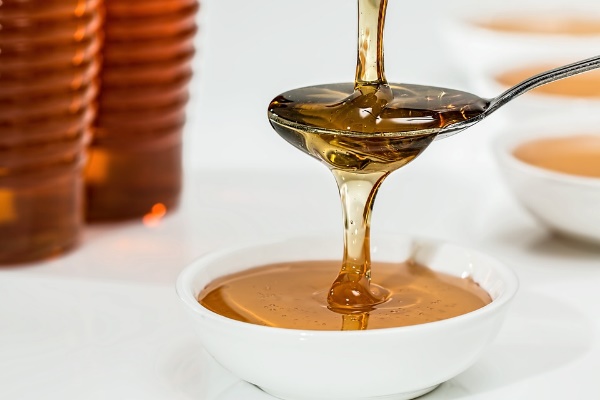 mlékomed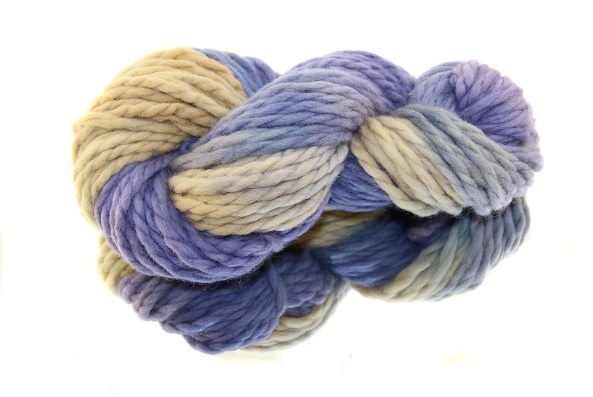 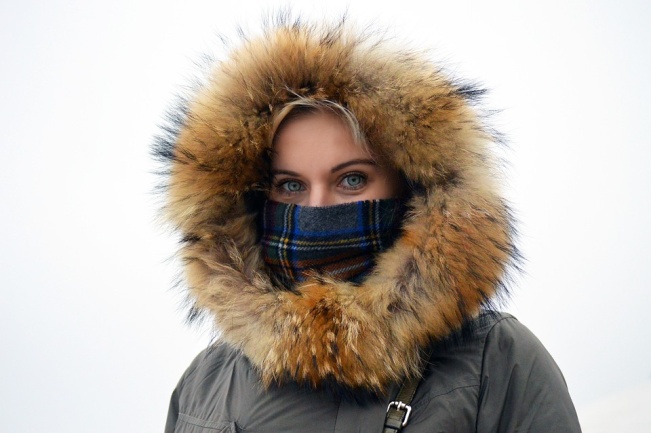 vlnakožešina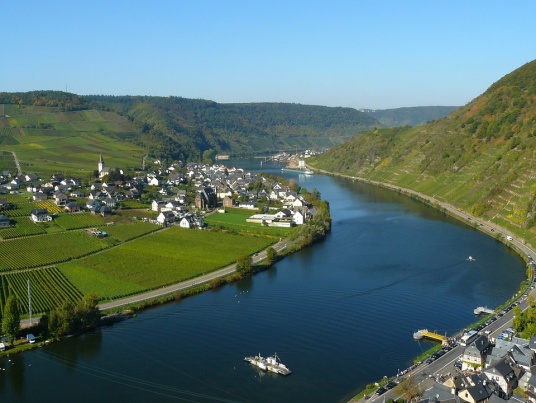 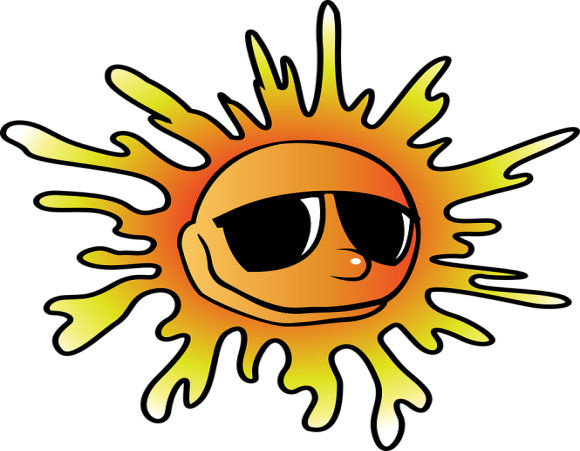 řekateplo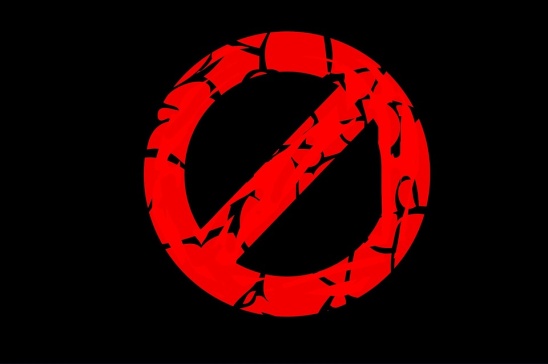 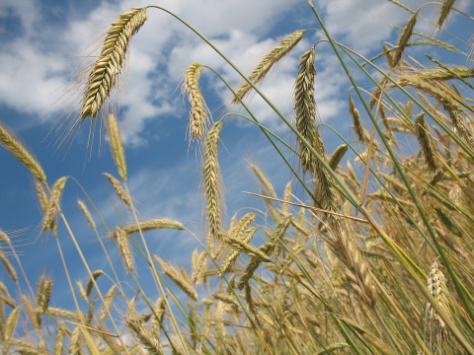 zakázaný	pšenice	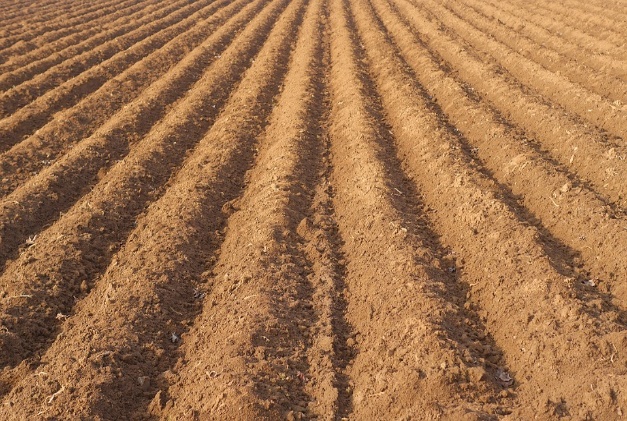 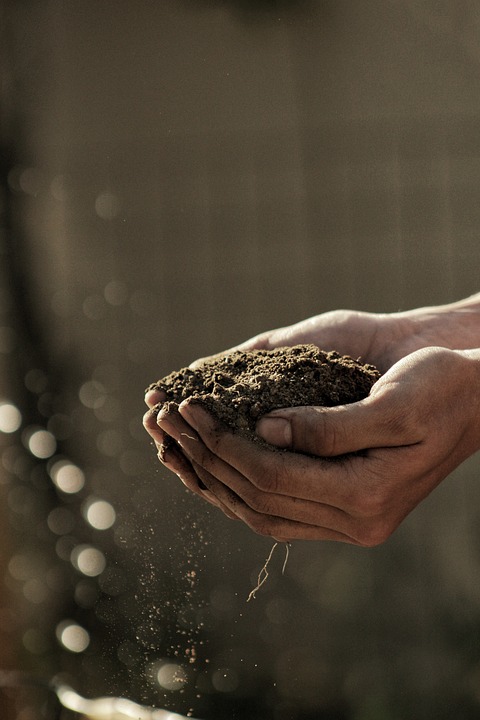 poleorná půda (kvalitní)